CARDIFF CAPITAL REGION CABINET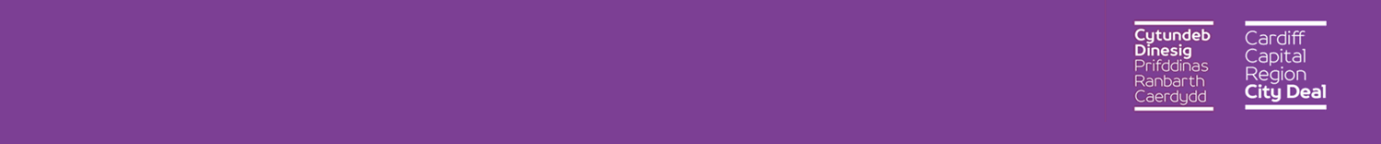 CABINET MEETING 17 MARCH 2017TRANSITION PLAN 2017-2018REPORT OF CARDIFF CAPITAL REGION PROGRAMME DIRECTOR AGENDA ITEM: 5SHEILA DAVIES13 March 2017The following appendices are attached:Appendix 1: Cardiff Capital Region City Deal Draft Transition Plan 2017-18Appendix 2: Draft Transition Programme 2017-2018Background paper – Cardiff Capital Region City Deal Agreement dated 1.3.17Appendix 1 – Cardiff Capital Region City Deal Draft Transition Plan 2017-18DRAFT TRANSITION PLAN 2017-18Scope of the Transition PlanThe purpose of this transition plan is to layout the tasks and activities that need to take place to efficiently address the requirements of the JWA and Assurance Framework by:addressing the reserved matter of the approval and adoption of the JWA Business Plan (Regional Economic Strategy);developing and agreeing the Regional Strategic Objectives to be included in the Regional Economic Strategy;defining Key Targets to achieve the Objectivesdeveloping measures to be used to assess projects and programmes and track and compare regional economic development against Key Targets;introducing the assessment process as defined in the Assurance Framework;introducing regional advisory bodies as defined in the JWA;developing a comprehensive programme and project management system;developing an efficient and effective Regional Office;highlighting the tasks needed to develop a Scrutiny Process (requires further detail);highlighting the tasks needed to introduce Regional Working (requires further detail); andidentifying key milestones in the transition plan for review and approval.Recommendation:Agree the scope of the Transition Plan as detailed in a) to k) above.Reserved MatterCouncils are required to take a subsequent decision on the approval and adoption of the JWA Business Plan no later than 12 months after the commencement date of the Agreement. The JWA Business Plan (Regional Economic Strategy) will be “the strategy which defines the regional objectives including the high-level programme which shall include;Recommendation:2.	The JWA Business Plan (Regional Economic Strategy) is circulated to Councils no later than 28th February 2018.3.   The Regional Strategic ObjectivesAlthough referred to in the Joint Working Agreement as the JWA Business Plan in the Assurance Framework its titled as the Regional Economic Strategy (RES) (3.1).The RES will detail where the region is today and where we want it to be, how we will get there and by when. It will provide clarity and focus by defining the Vison in terms of a limited number of regional strategic objectives each with their own key targets (although they may be interlinked). These will encompass the economic aspirations for the region and not be limited to only those potentially achieved by means of the City Deal funding and associated leverage.These will be reflected in the proposed outcomes and key targets defining those for the regional strategy as a whole and those anticipated from the City Deal. This is illustrated in this simplistic line graph.This will allow the regional aspiration to be articulated as achieving parity with the UK economic averages over the 20-year period rather than ‘aspiring’, to be less than the average.Although the RES is primarily focussed on economic development and will include strategic objectives targeted to deliver regional economic growth it will also endeavour to support the Well-being of Future Generations (Wales) Act by including secondary objectives aimed at playing a role in improving the social, environmental and cultural well-being of Wales.This approach will also demonstrate that the Regional Cabinet’s agenda is far more than just the City Deal and will be focussing on developing and capturing other opportunities to develop the region.Recommendation:The primary regional strategic objectives will be set to achieve parity with the UK economic indicators over the 20-year period;Recognise that the City Deal is only part of the solution to achieving these regional strategic objectives; andSecondary objectives aimed at playing a role in improving the social, environmental and cultural well-being of the region will be included in the RES.4.   Key Targets & Assessment (Metrics)The Regional Objectives only have value if there is a method of assessing if they are being achieved. The setting of Key Targets will act as a measure to demonstrate how effective the actions of the Regional Cabinet are in moving towards the Regional Objectives.4.1  Baseline DataTo allow key targets to be set and measured there first needs to be a baseline of data which is likely to cover such areas as GVA; employment; businesses; skills; educational attainment; housing; connectivity; productivity; innovation; income; apprenticeships; investment; and deprivation. For comparative purposes this data will be required not only for the Cardiff City Region but also for other regions in Wales, and Wales and the UK. This will show where the region is and how it currently compares to others.This base data is not sufficient on its own and there is also a need to undertake an assessment of trends, for each of these criteria. This will identify what could be anticipated to happen in the future if no interventions took place, the ‘Do-Nothing’ option.4.2  Key Target SettingWhen the baseline data is in place the process of setting targets can commence. They will provide a statement of ambition, define the scale of change and a focus for action. ‘Only what gets measured gets managed’ and will therefore prioritise actions.The RES will include both long-term (5-20 years) and short-term targets (1-5 years) defining what is achievable using the resources of the City Deal and detailing the wider regional aspiration of parity with UK averages and the additional resources required to achieve this.The key targets will be Specific, Measurable, Achievable, Realistic, and Time-bound (SMART), they will also be under regular Evaluation and subject to Revision (SMARTER).Several headline targets have been referenced in both the Heads of Terms and the Growth & Competitiveness Commission Report e.g. 25,000 jobs, £4 billion of private sector investment, increase productivity to at least 90% of the UK average, see Appendix A.These targets need to be carefully considered against the baseline data and resources to understand fully how they are to be articulated in the RES and which should be considered as regional targets and which City Deal.Most of these proposed targets will, in any event, require additional detail and clarification to be meaningful; for example, jobs, although an overall figure is provided the detail related to quality and/or potential distribution are missing and this will be necessary for this figure to be meaningful and make best use of jobs to assist in productivity and regeneration.Expert advice may be required in developing key targets and it is hoped that the Advisory\Consultation Bodies will be sufficiently established to participate in the target setting.4.3  The Wider Investment Fund and the MetroThere is no differentiation in the City Deal between the outcomes of the Metro and the Wider Investment Fund which is an issue that needs to be considered. For example, it is unclear if Metro will be able to directly generate private sector investment as it is introducing a system specifically aimed at reducing subsidy, therefore a worst case is that the role falls to the wider investment fund. The wider investment fund is £495 million and in very simplistic terms if you are to achieve £4 billion of private investment, for every pound of public sector investment there would need to be a return of £8 of private sector investment, i.e. 1:8 ratio. Greater clarity is required from Transport for Wales for targets to be set effectively.4.4  Regional Impact Assessment ToolkitTo assist in the process of assessing Candidate Schemes, see Appendix B, and measuring to what extent they will support the delivery of the key targets a Regional Impact Assessment Toolkit will be developed.The Toolkit will consist of a broad range of indicators and factors, which are known to have a positive impact on ‘all’ targets detailed in the RES and therefore it will be unique and specific to the Cardiff City Region.An important aspect of this assessment Toolkit will be its ability to identify the spread of any potential benefits to ensure geographic balance across the region and the ability of schemes to target need. The Toolkit will be the intellectual ownership of the Regional Cabinet and provided to independent assessors, as required, who will be commissioned to use the Toolkit to impartially assess proposed schemes and in addition undertake a value for money exercise. In this way, a comprehensive range of assessments will have been undertaken giving a significant insight into the potential outcomes of a scheme.Recommendation:A comprehensive baseline of data will be established;Key targets will be established for both the long-term and short-term and will be subject to regular evaluation;Engagement with the Welsh Government will take place to understand how the Metro will contribute to the RES objectives and targets;An Impact Assessment Toolkit will be developed specific to the Cardiff Capital Region, for use in evaluating proposed schemes, and will be retained as the intellectual property of the Regional Cabinet.5.   Investment Programmes5.1 Portfolios and Programme ThemesThe delivery portfolios are currently identified as:These portfolios have been broken down into ‘Themes’ each of which is intended to produce a programme which when combined will create the regional prospectus of potential schemes for development and assessmentEach delivery portfolio is led by two members of the Regional Cabinet, Portfolio Leads, and supported by two Chief Executives, Portfolio Officers. Below this are the Theme Leads responsible for particular strands of the portfolio.The Portfolio Leads and Officers will work with the Theme Leads to produce a development and appraisal process specific to their Theme allowing potential strategic projects to be identified and eventually producing a prioritised programme of Candidate Schemes to go forward for regional assessment.Using this information, the Regional Cabinet can agree an indicative investment programme for each theme which when combined will produce an indicative spend profile for the Wider Investment Fund.5.2  Programme BoardThe Programme Board’s primary roles in the transition period are; to provide support and collective challenge to the Portfolio Leads and Officers and Themes Leads to ensure that the proposed programmes and strategic projects are in line with the objectives and targets developing for the RES; and to provide recommendations to the Regional Cabinet on all proposed programmes, strategic projects and on the whole programme.Recommendation:The Portfolio Lead, Portfolio Officers and Theme Leads will be responsible for producing an indicative investment programme for each Theme, including, where appropriate proposed strategic projects for regional assessment;The Programme Board will provide support and challenge to the Portfolios and Themes and provide recommendations to the Regional Cabinet; andThe Regional Cabinet will agree an indicative investment programme for each Theme and approval for any proposed strategic projects.6.   Advisory/Consultation BodiesThe Advisory/Consultation Bodies are developing on different timeframes:The Regional Transport Authority (RTA) is a special case in this category and although advising the Regional Cabinet it also reports directly to them and is chaired by a member of the Regional Cabinet. The Terms of Reference have been drafted and following agreement should be endorsed by the Regional Cabinet at the beginning of the transition period.However, the way in which the RTA interacts with the portfolio, theme lead and especially the proposed Regional Strategic Group for transport will need to be clearly articulated.The Regional Skills and Employment Board are well established; however, their terms of reference related to the Regional Cabinet have yet to be agreed but are anticipated to be endorsed at the beginning of the transition period.The Regional Business Organisation and the Regional Economic Growth Partnership appear to require further development before terms of reference related to the Regional Cabinet can be agreed.Following agreeing terms of reference each advisory/consultative body will establish work programmes for agreement with the Regional Cabinet and then move forward to implement these programmes.It is hoped that these groups will be sufficiently developed to provide observations on the proposed RES, Theme programmes and proposed strategic projects.Recommendation:That encouragement is given to the early establishment of the Advisory/Consultation Bodies to enable them to play an active role in the development of the RES.7.   The Regional OfficeDuring the Transition Period, in addition to undertaking its function to support the Regional Cabinet, the Regional Office will be developing:the Appraisal Process;Regional Impact Assessment Toolkita comprehensive performance management system which will encompass the decision-making process, monitoring, risk assessment and programme and scheme delivery;detailed business case templates, guidance notes and pro-formas to support the development and submission of candidate schemes;various strategies and processes including annual business plans, gateway reviews, risk assessment, and communication and engagement;identifying the full resource allocation needs in the permanent regional office to effectively support the Regional Cabinet;andsupporting the Portfolios, Theme Leads and Programme Board in developing indicative investment programmes and identifying potential strategic projects.Recommendation:Ensure that the Regional Office, over the Transition Period, is sufficiently resourced, to achieve its work programme.8.   Additional TasksTwo further tasks are identified in the Transition Programme that require further clarification prior to additional programme details of process and timescales being included, these are:8.1  Development of a Joint Assurance Committee (Scrutiny)The issue of scrutiny has been raised at every council meeting when considering the City Deal and has also been raised by outside parties. It is important that the Transition Plan addresses the issue of the development of regional scrutiny.8.2  RegionalisationIn the Heads of Terms the Regional Cabinet have stated that they will be responsible for:strategic planning including housing, transport planning and land use;considering the scope for strengthening Capital Region governance.This consideration of regionalisation is significant as it does have the potential to influence and impact on the ability to achieve some of the outcomes of the RES and Wider Investment Fund. As such, work could be undertaken to assess the extent to which the Regional Cabinet could improve the economic potential of the region by considering regional working related to strategic planning, housing, transport and land use to be included in the RES to be circulated to Councils for approval.Recommendation:Require proposals for the establishment of a Joint Assurance Committee (Scrutiny) be developed, details of which will be included in the RES for circulation to Councils for approval.Undertake an exercise to assess the extent to which regional working within strategic planning, housing, transport and land use could improve the economic potential of the region and report the findings and recommendations, in the RES, back to Councils for approval.Appendix A – TargetsSeveral headline targets have been referenced in both the Heads of Terms () and the Growth & Competitiveness Commission Report ():25,000 jobs£4 billion of private sector investment Keep pace with average population growth in the UK core citiesIncrease productivity to at least 90% of the UK averageRaise average hourly median earnings to 95% of UK figureNo local authority having average hourly median earnings of less than 90% of UK averageRaise employment rates in all constituency areas to the current regional average of 70.5%An additional 9,500 people moving out of unemployment or inactivity into employmentInvestment programme should be at least neutral in terms of CO2 emission impactAppendix B					ASSESSMENT PROCESSReason for this ReportReason for this ReportReason for this Report1.To provide the Cardiff Capital Region Cabinet with details of the tasks and activities required in the coming months to efficiently address the requirements of the Joint Working Agreement and Assurance Framework.To provide the Cardiff Capital Region Cabinet with details of the tasks and activities required in the coming months to efficiently address the requirements of the Joint Working Agreement and Assurance Framework.2.To recommend to the Regional Cabinet a Programme of Work to meet these requirements.To recommend to the Regional Cabinet a Programme of Work to meet these requirements.BackgroundBackgroundBackground3.When establishing the Cardiff Capital Region Cabinet each Council approved the Joint Working Agreement and the Wider Investment Fund Assurance Framework to be used to assess projects and proposals for investment.When establishing the Cardiff Capital Region Cabinet each Council approved the Joint Working Agreement and the Wider Investment Fund Assurance Framework to be used to assess projects and proposals for investment.4.Within the Joint Working Agreement there is a requirement that Councils take a subsequent decision, no later than 12 months after the commencement date of the Agreement, on the approval and adoption of the JWA Business Plan (henceforth referred to as the Regional Economic Strategy). This will be “the strategy which defines the regional objectives including the high-level programme which shall include:Within the Joint Working Agreement there is a requirement that Councils take a subsequent decision, no later than 12 months after the commencement date of the Agreement, on the approval and adoption of the JWA Business Plan (henceforth referred to as the Regional Economic Strategy). This will be “the strategy which defines the regional objectives including the high-level programme which shall include:the indicative investment programme for the ‘Programme Themes’;any agreed strategic projects;the methodology for agreeing the nature, scope and prioritisation of projects;an indicative spend profile for the Wider Investment Fund;an updated Affordability Envelope;the methodology and responsibility of any performance monitoring along with any performance indicators to enable the Joint Committee to measure progress.5.The Assurance Framework commits the Regional Cabinet to introducing a set of systems, processes and protocols designed to provide an evidenced-based and independent assessment of investment. The Assurance Framework commits the Regional Cabinet to introducing a set of systems, processes and protocols designed to provide an evidenced-based and independent assessment of investment. IssuesIssuesIssues6.To effectively and efficiently meet the requirements of the Joint Working Agreement and Assurance Framework it is appropriate to develop a Transition Plan and Work Programme. This will allow the required resources to be identified and for progress to be monitored by the Regional Cabinet.To effectively and efficiently meet the requirements of the Joint Working Agreement and Assurance Framework it is appropriate to develop a Transition Plan and Work Programme. This will allow the required resources to be identified and for progress to be monitored by the Regional Cabinet.7.It is proposed that the scope of the Transition Plan includes:addressing the reserved matter of the approval and adoption of the Regional Economic Strategy;developing and agreeing the Regional Strategic Objectives to be included in the Regional Economic Strategy;defining Key Targets to achieve the Objectivesdeveloping measures to be used to assess projects and programmes and track and compare regional economic development against Key Targets;introducing the assessment process as defined in the Assurance Framework;developing proposals for the regional advisory bodies as defined in the JWA;developing a comprehensive programme and project management system;developing an efficient and effective Regional Office;highlighting the tasks needed to develop a Scrutiny Process in respect of the City Deal;highlighting the tasks needed to introduce Regional Working relating to the City Deal; andidentifying key milestones in the transition plan for review and approval.It is proposed that the scope of the Transition Plan includes:addressing the reserved matter of the approval and adoption of the Regional Economic Strategy;developing and agreeing the Regional Strategic Objectives to be included in the Regional Economic Strategy;defining Key Targets to achieve the Objectivesdeveloping measures to be used to assess projects and programmes and track and compare regional economic development against Key Targets;introducing the assessment process as defined in the Assurance Framework;developing proposals for the regional advisory bodies as defined in the JWA;developing a comprehensive programme and project management system;developing an efficient and effective Regional Office;highlighting the tasks needed to develop a Scrutiny Process in respect of the City Deal;highlighting the tasks needed to introduce Regional Working relating to the City Deal; andidentifying key milestones in the transition plan for review and approval.8.The details of the tasks, decisions and indicative timescales needed to prepare and implement the Transition Plan are considered in Appendices 1 and 2, and resulting from this Regional Cabinet is requested to agree the following recommendations:Agree the scope of the Transition Plan as detailed in a) to k) in item 7 above;The Regional Economic Strategy is circulated to Councils no later than 28th February 2018;The primary regional strategic objectives will be set to achieve parity with the UK economic indicators over the 20-year period;Recognise that the City Deal is only part of the solution to achieving these regional strategic objectives;Secondary objectives aimed at playing a role in improving the social, environmental and cultural well-being of the region will be included in the Regional Economic Strategy;A comprehensive baseline of data will be established;Key targets will be established for both the long-term and short-term and will be subject to regular evaluation;Engagement with the Welsh Government will take place to understand how the Metro will contribute to the Regional Economic Strategy objectives and targets;An Impact Assessment Toolkit will be developed specific to the Cardiff Capital Region, for use in evaluating proposed schemes, and will be retained as the intellectual property of the Regional Cabinet;The Portfolio Lead, Portfolio Officers and Theme Leads will be responsible for producing, for approval, an indicative investment programme for each Theme, including, where appropriate, proposed strategic projects for regional assessment;The Programme Board will provide support and challenge to the Portfolios and Themes and provide recommendations to the Regional Cabinet;The Regional Cabinet will agree an indicative investment programme for each Theme and approval for any proposed strategic projects for approval by the constituent Councils;That encouragement is given to the early establishment of the Advisory/Consultative Bodies to enable them to play an active role in the development of the Regional Economic Strategy;Ensure that the Regional Office, over the Transition Period, and within the budget allocated, is sufficiently resourced to achieve its work programme; andUndertake an exercise to assess the extent to which regional working within strategic planning, housing, transport, and land use could improve the economic potential of the region and report the findings and recommendations in the Regional Economic Strategy. The details of the tasks, decisions and indicative timescales needed to prepare and implement the Transition Plan are considered in Appendices 1 and 2, and resulting from this Regional Cabinet is requested to agree the following recommendations:Agree the scope of the Transition Plan as detailed in a) to k) in item 7 above;The Regional Economic Strategy is circulated to Councils no later than 28th February 2018;The primary regional strategic objectives will be set to achieve parity with the UK economic indicators over the 20-year period;Recognise that the City Deal is only part of the solution to achieving these regional strategic objectives;Secondary objectives aimed at playing a role in improving the social, environmental and cultural well-being of the region will be included in the Regional Economic Strategy;A comprehensive baseline of data will be established;Key targets will be established for both the long-term and short-term and will be subject to regular evaluation;Engagement with the Welsh Government will take place to understand how the Metro will contribute to the Regional Economic Strategy objectives and targets;An Impact Assessment Toolkit will be developed specific to the Cardiff Capital Region, for use in evaluating proposed schemes, and will be retained as the intellectual property of the Regional Cabinet;The Portfolio Lead, Portfolio Officers and Theme Leads will be responsible for producing, for approval, an indicative investment programme for each Theme, including, where appropriate, proposed strategic projects for regional assessment;The Programme Board will provide support and challenge to the Portfolios and Themes and provide recommendations to the Regional Cabinet;The Regional Cabinet will agree an indicative investment programme for each Theme and approval for any proposed strategic projects for approval by the constituent Councils;That encouragement is given to the early establishment of the Advisory/Consultative Bodies to enable them to play an active role in the development of the Regional Economic Strategy;Ensure that the Regional Office, over the Transition Period, and within the budget allocated, is sufficiently resourced to achieve its work programme; andUndertake an exercise to assess the extent to which regional working within strategic planning, housing, transport, and land use could improve the economic potential of the region and report the findings and recommendations in the Regional Economic Strategy. Reason for RecommendationsReason for RecommendationsReason for Recommendations9.To comply with the requirements of the Joint Working Agreement and Assurance Framework by developing and implementing an agreed Transition Plan.To comply with the requirements of the Joint Working Agreement and Assurance Framework by developing and implementing an agreed Transition Plan.Financial ImplicationsFinancial ImplicationsFinancial Implications10.The proposed 2017/18 Cardiff Capital Region Joint Cabinet Budget includes the necessary level of resources needed to implement the Transition Plan as set out in this report. Regular budget monitoring reports will be presented to the Regional Cabinet during the year so that any budget management issues can be highlighted at an early stage and the appropriate action taken.The proposed 2017/18 Cardiff Capital Region Joint Cabinet Budget includes the necessary level of resources needed to implement the Transition Plan as set out in this report. Regular budget monitoring reports will be presented to the Regional Cabinet during the year so that any budget management issues can be highlighted at an early stage and the appropriate action taken.Legal ImplicationsLegal ImplicationsLegal Implications10.As stated in the body of the report the Joint Working Agreement (JWA) requires that a draft business plan is prepared for approval by the Councils. The background to this report outlines the required content of the JWA Business Plan. The transition Plan sets out the proposals for preparing the JWA business plan. The JWA also provides that the Regional Cabinet shall establish specified sub-committees and groups. As part of the transition work terms of reference will be prepared for the proposed sub-committees and groups and  separate reports will be submitted to the Regional Cabinet seeking authority to establish the proposed sub-committees and groups.As stated in the body of the report the Joint Working Agreement (JWA) requires that a draft business plan is prepared for approval by the Councils. The background to this report outlines the required content of the JWA Business Plan. The transition Plan sets out the proposals for preparing the JWA business plan. The JWA also provides that the Regional Cabinet shall establish specified sub-committees and groups. As part of the transition work terms of reference will be prepared for the proposed sub-committees and groups and  separate reports will be submitted to the Regional Cabinet seeking authority to establish the proposed sub-committees and groups.11.As and when any individual project proposals are developed legal advice should be sought. Regard should also be had  to, amongst other matters;the Councils’ duties under the Wellbeing of Future Generations (Wales) Act 2015; andthe public sector duties under the Equalities Act 2010 (including specific Welsh public sector duties). Pursuant to these legal duties Councils must in making decisions have due regard to the need to (1) eliminate unlawful discrimination, (2) advance equality of opportunity and (3) foster good relations on the basis of protected characteristics. Protected characteristics are: a. age; b, gender reassignment; c. sex; d. race – including ethnic or national origin, colour or nationality; e. disability; f. pregnancy and maternity; g. marriage and civil partnership; h. Sexual orientation; i. religion or belief – including lack of belief.As and when any individual project proposals are developed legal advice should be sought. Regard should also be had  to, amongst other matters;the Councils’ duties under the Wellbeing of Future Generations (Wales) Act 2015; andthe public sector duties under the Equalities Act 2010 (including specific Welsh public sector duties). Pursuant to these legal duties Councils must in making decisions have due regard to the need to (1) eliminate unlawful discrimination, (2) advance equality of opportunity and (3) foster good relations on the basis of protected characteristics. Protected characteristics are: a. age; b, gender reassignment; c. sex; d. race – including ethnic or national origin, colour or nationality; e. disability; f. pregnancy and maternity; g. marriage and civil partnership; h. Sexual orientation; i. religion or belief – including lack of belief.RECOMMENDATIONSRECOMMENDATIONSRECOMMENDATIONSIt is recommended that the Cardiff Capital Region Cabinet:It is recommended that the Cardiff Capital Region Cabinet:It is recommended that the Cardiff Capital Region Cabinet:a)Approve the scope of the Transition Plan as detailed in 7a) to 7k); andApprove the scope of the Transition Plan as detailed in 7a) to 7k); andb)Approve the recommendations as detailed in 8.1) to 8.15).Approve the recommendations as detailed in 8.1) to 8.15).the indicative investment programme for the ‘Programme Themes’;an indicative spend profile for the Wider Investment Fund;any agreed strategic projects;an updated Affordability Envelope;the methodology for agreeing the nature, scope and prioritisation of projects;the methodology and responsibility of any performance monitoring along with any performance indicators to enable the Joint Committee to measure progress.PortfolioThemeWork, Skills & Economy:SkillsWork, Skills & Economy:EconomyBusiness & Innovation:InnovationBusiness & Innovation:DigitalRegeneration, Housing & Planning:RegenerationRegeneration, Housing & Planning:HousingRegeneration, Housing & Planning:PlanningTransport:TransportREGIONAL CABINETREGIONAL CABINETREGIONAL CABINETREGIONAL CABINETREGIONAL CABINETREGIONAL CABINETREGIONAL CABINETREGIONAL CABINETREGIONAL CABINETREGIONAL CABINETREGIONAL CABINETPORTFOLIOSPLPLPLPLPLPLPLPLPortfolio LeadsPortfolio LeadsPORTFOLIOSPLPLPLPLPLPLPLPLPortfolio LeadsPortfolio LeadsPORTFOLIOSPOPOPOPOPOPOPOPOPortfolio OfficersPortfolio OfficersPORTFOLIOSPOPOPOPOPOPOPOPOPortfolio OfficersPortfolio OfficersPORTFOLIOSTLTLTLTLTLTLTLTLTheme LeadsTheme LeadsPORTFOLIOSTLTLTLTLTLTLTLTLTheme LeadsTheme LeadsLocal AuthoritiesLocal AuthoritiesLocal AuthoritiesPORTFOLIOSSGSGSGSGSGSGSGSGStrategic GroupsStrategic Groups←Welsh Gov.Welsh Gov.Welsh Gov.PORTFOLIOSSGSGSGSGSGSGSGSGStrategic GroupsStrategic Groups←UK Gov.UK Gov.UK Gov.Advisory BodiesAdvisory BodiesAdvisory Bodies↓↓↓↓↓↓↓↓↓↓↓Stipulate BodiesStipulate BodiesStipulate BodiesREGIONAL IMPACT ASSESSMENT TOOLKIT→PROSPECTUS↓↓↓↓↓↓↓↓↓↓↓↓↓↓↓↓Gateway1Gateway1REGIONAL IMPACT ASSESSMENT TOOLKIT→PROSPECTUS↓↓↓↓↓↓↓↓↓↓↓↓↓↓↓↓Gateway1Gateway1REGIONAL IMPACT ASSESSMENT TOOLKIT→PROSPECTUS↓↓↓↓↓↓↓↓↓Gateway2Gateway2REGIONAL IMPACT ASSESSMENT TOOLKIT→PROSPECTUS↓↓↓↓↓↓↓↓↓Gateway2Gateway2REGIONAL IMPACT ASSESSMENT TOOLKIT→PROSPECTUS↓↓↓↓↓↓↓↓↓↓↓↓↓Gateway3Gateway3REGIONAL IMPACT ASSESSMENT TOOLKIT→PROSPECTUS↓↓↓↓↓↓↓↓↓↓↓↓↓Gateway3Gateway3REGIONAL IMPACT ASSESSMENT TOOLKIT→PROSPECTUS↓↓↓↓↓↓↓Gateway4Gateway4REGIONAL IMPACT ASSESSMENT TOOLKIT→PROSPECTUS↓↓↓↓↓↓↓Gateway4Gateway4REGIONAL IMPACT ASSESSMENT TOOLKIT→PROSPECTUSELIGIBLE CANDIDATE SCHEMESELIGIBLE CANDIDATE SCHEMESELIGIBLE CANDIDATE SCHEMESELIGIBLE CANDIDATE SCHEMESELIGIBLE CANDIDATE SCHEMESELIGIBLE CANDIDATE SCHEMESELIGIBLE CANDIDATE SCHEMESELIGIBLE CANDIDATE SCHEMESELIGIBLE CANDIDATE SCHEMESELIGIBLE CANDIDATE SCHEMESELIGIBLE CANDIDATE SCHEMESREGIONAL IMPACT ASSESSMENT TOOLKIT→↓↓↓↓↓↓↓↓↓↓↓REGIONAL IMPACT ASSESSMENT TOOLKIT→PROGRAMME→→→→→→→REGIONAL IMPACT ASSESSMENT TOOLKIT→PROGRAMME→→→→→REGIONAL IMPACT ASSESSMENT TOOLKIT→PROGRAMME→→→→REGIONAL IMPACT ASSESSMENT TOOLKIT→PROGRAMME→→→→→→REGIONAL IMPACT ASSESSMENT TOOLKIT→PROGRAMME→→→→→→REGIONAL IMPACT ASSESSMENT TOOLKIT→PROGRAMME→→→→→→REGIONAL IMPACT ASSESSMENT TOOLKIT→PROGRAMME→→→→→→→→→REGIONAL IMPACT ASSESSMENT TOOLKIT→REGIONAL IMPACT ASSESSMENT TOOLKIT→OUT-PUTSREGIONAL IMPACT ASSESSMENT TOOLKIT→OUT-PUTSREGIONAL IMPACT ASSESSMENT TOOLKIT→OUT-PUTSREGIONAL IMPACT ASSESSMENT TOOLKIT→OUT-PUTSREGIONAL IMPACT ASSESSMENT TOOLKIT→OUT-PUTSREGIONAL IMPACT ASSESSMENT TOOLKIT→OUT-PUTSREGIONAL IMPACT ASSESSMENT TOOLKIT→OUT-PUTSREGIONAL IMPACT ASSESSMENT TOOLKIT→OUT-PUTSREGIONAL IMPACT ASSESSMENT TOOLKIT→OUT-PUTSREGIONAL IMPACT ASSESSMENT TOOLKIT→OUT-PUTSREGIONAL IMPACT ASSESSMENT TOOLKIT→Yr1Yr1Yr2Yr3Yr3Yr4Yr5Yr5Yr6Yr7Yr7REGIONAL IMPACT ASSESSMENT TOOLKIT→OUT-COMESREGIONAL IMPACT ASSESSMENT TOOLKIT→OUT-COMESREGIONAL IMPACT ASSESSMENT TOOLKIT→OUT-COMESREGIONAL IMPACT ASSESSMENT TOOLKIT→OUT-COMESREGIONAL IMPACT ASSESSMENT TOOLKIT→OUT-COMESREGIONAL IMPACT ASSESSMENT TOOLKIT→OUT-COMESREGIONAL IMPACT ASSESSMENT TOOLKIT→OUT-COMESREGIONAL IMPACT ASSESSMENT TOOLKIT→OUT-COMESREGIONAL IMPACT ASSESSMENT TOOLKIT→OUT-COMESREGIONAL IMPACT ASSESSMENT TOOLKITOUT-COMESREGIONAL CABINET MEETINGSREGIONAL CABINET MEETINGSREGIONAL CABINET MEETINGSREGIONAL CABINET MEETINGSREGIONAL CABINET MEETINGSREGIONAL CABINET MEETINGSREGIONAL CABINET MEETINGSREGIONAL CABINET MEETINGSREGIONAL CABINET MEETINGSREGIONAL CABINET MEETINGSREGIONAL CABINET MEETINGSREGIONAL CABINET MEETINGS02.06.07TBCTBCTBCCEX BOARD MEETINGSCEX BOARD MEETINGSCEX BOARD MEETINGSCEX BOARD MEETINGSCEX BOARD MEETINGSCEX BOARD MEETINGSCEX BOARD MEETINGSCEX BOARD MEETINGSCEX BOARD MEETINGSCEX BOARD MEETINGSCEX BOARD MEETINGSCEX BOARD MEETINGSCEX BOARD MEETINGSCEX BOARD MEETINGSCEX BOARD MEETINGSCEX BOARD MEETINGSCEX BOARD MEETINGSCEX BOARD MEETINGSCEX BOARD MEETINGSCEX BOARD MEETINGSCEX BOARD MEETINGSCEX BOARD MEETINGSCEX BOARD MEETINGSCEX BOARD MEETINGSCEX BOARD MEETINGSCEX BOARD MEETINGS0721051902163014281125082206200317011529122609230923APRIL 17APRIL 17MAY 17JUNE 17JUNE 17JUNE 17JULY 17AUG 17SEPT 17OCT 17OCT 17NOV 17NOV 17DEC 17DEC 17JAN 18FEB 18FEB 18MARCH 18RESERVED MATTERRESERVED MATTERCOUNCIL APPROVES RES & WIF PROGRAMMECOUNCIL APPROVES RES & WIF PROGRAMMERESERVED MATTERRESERVED MATTERDRAFT RES + PROGRAMME DOCUMENTDRAFT RES + PROGRAMME DOCUMENTDRAFT RES + PROGRAMME DOCUMENTDRAFT RES + PROGRAMME DOCUMENTFINAL RES + PROGRAMMEDOCUMENTFINAL RES + PROGRAMMEDOCUMENTFINAL RES + PROGRAMMEDOCUMENTRESERVED MATTERRESERVED MATTERDEVELOP REGIONAL ECONOMIC STRATEGY AND PROGRAMMEDEVELOP REGIONAL ECONOMIC STRATEGY AND PROGRAMMEDEVELOP REGIONAL ECONOMIC STRATEGY AND PROGRAMMEDEVELOP REGIONAL ECONOMIC STRATEGY AND PROGRAMMEDEVELOP REGIONAL ECONOMIC STRATEGY AND PROGRAMMEDEVELOP REGIONAL ECONOMIC STRATEGY AND PROGRAMMEDEVELOP REGIONAL ECONOMIC STRATEGY AND PROGRAMMEDEVELOP REGIONAL ECONOMIC STRATEGY AND PROGRAMMEDEVELOP REGIONAL ECONOMIC STRATEGY AND PROGRAMMEDEVELOP REGIONAL ECONOMIC STRATEGY AND PROGRAMMEDEVELOP REGIONAL ECONOMIC STRATEGY AND PROGRAMMEDEVELOP REGIONAL ECONOMIC STRATEGY AND PROGRAMMEDEVELOP REGIONAL ECONOMIC STRATEGY AND PROGRAMMEMETRICSMETRICSDEVELOP BASELINE METRICSDEVELOP BASELINE METRICSDEVELOP BASELINE METRICSDEVELOP BASELINE METRICSDEVELOP BASELINE METRICSDEVELOP BASELINE METRICSMETRICS – NO INTERVENTIONMETRICS – NO INTERVENTIONMETRICS – NO INTERVENTIONAGREE TARGETS & INTERVENTION MEASURESAGREE TARGETS & INTERVENTION MEASURESAGREE TARGETS & INTERVENTION MEASURESAGREE TARGETS & INTERVENTION MEASURESMETRICSMETRICSDEVELOP ASESSMENT TOOLKITDEVELOP ASESSMENT TOOLKITDEVELOP ASESSMENT TOOLKITDEVELOP ASESSMENT TOOLKITDEVELOP ASESSMENT TOOLKITDEVELOP ASESSMENT TOOLKITFINALISE ASSESSMENT TOOLKITFINALISE ASSESSMENT TOOLKITFINALISE ASSESSMENT TOOLKITAGREE TARGETS & INTERVENTION MEASURESAGREE TARGETS & INTERVENTION MEASURESAGREE TARGETS & INTERVENTION MEASURESAGREE TARGETS & INTERVENTION MEASURESPORTFOLIOS & THEMESPORTFOLIOS & THEMESAGREE CRITERIA & PROCESS (Leaders & CEX)AGREE CRITERIA & PROCESS (Leaders & CEX)THEME LEADS DEVELOPING PROGRAMMES & PROPOSED KEY PROJECTSTHEME LEADS DEVELOPING PROGRAMMES & PROPOSED KEY PROJECTSTHEME LEADS DEVELOPING PROGRAMMES & PROPOSED KEY PROJECTSTHEME LEADS DEVELOPING PROGRAMMES & PROPOSED KEY PROJECTSDEVELOP PROGRAMME/IDENTIFY KEY SCHEME SHORT LISTDEVELOP PROGRAMME/IDENTIFY KEY SCHEME SHORT LISTDEVELOP PROGRAMME/IDENTIFY KEY SCHEME SHORT LISTDEVELOP PROGRAMME/IDENTIFY KEY SCHEME SHORT LISTPORTFOLIOS & THEMESPORTFOLIOS & THEMESAGREE CRITERIA & PROCESS (Leaders & CEX)AGREE CRITERIA & PROCESS (Leaders & CEX)THEME LEADS DEVELOPING PROGRAMMES & PROPOSED KEY PROJECTSTHEME LEADS DEVELOPING PROGRAMMES & PROPOSED KEY PROJECTSTHEME LEADS DEVELOPING PROGRAMMES & PROPOSED KEY PROJECTSTHEME LEADS DEVELOPING PROGRAMMES & PROPOSED KEY PROJECTSDEVELOP PROGRAMME/IDENTIFY KEY SCHEME SHORT LISTDEVELOP PROGRAMME/IDENTIFY KEY SCHEME SHORT LISTDEVELOP PROGRAMME/IDENTIFY KEY SCHEME SHORT LISTDEVELOP PROGRAMME/IDENTIFY KEY SCHEME SHORT LISTKEY SCHEMES ASSESSED AGAINST TARGETSKEY SCHEMES ASSESSED AGAINST TARGETSKEY SCHEMES ASSESSED AGAINST TARGETSKEY SCHEMES ASSESSED AGAINST TARGETSKEY SCHEMES ASSESSED AGAINST TARGETSPROGRAMME BOARDPROGRAMME BOARDAGREE ToRSUPPORT & CHALLENGE THEMESSUPPORT & CHALLENGE THEMESSUPPORT & CHALLENGE THEMESSUPPORT & CHALLENGE THEMESSUPPORT & CHALLENGE THEMESSUPPORT & CHALLENGE THEMESSUPPORT & CHALLENGE THEMESSUPPORT & CHALLENGE THEMESSUPPORT & CHALLENGE THEMESSUPPORT & CHALLENGE THEMESSUPPORT & CHALLENGE THEMESSUPPORT & CHALLENGE THEMESSUPPORT & CHALLENGE THEMESSUPPORT & CHALLENGE THEMESREGIONAL BODIESRTAAGREE ToRAGREE WORK PROGRAMMEAGREE WORK PROGRAMMEAGREE WORK PROGRAMMEDEVELOP REGIONAL TRANSPORT STRATEGY (Including Proposals)DEVELOP REGIONAL TRANSPORT STRATEGY (Including Proposals)DEVELOP REGIONAL TRANSPORT STRATEGY (Including Proposals)DEVELOP REGIONAL TRANSPORT STRATEGY (Including Proposals)DEVELOP REGIONAL TRANSPORT STRATEGY (Including Proposals)DEVELOP REGIONAL TRANSPORT STRATEGY (Including Proposals)DEVELOP REGIONAL TRANSPORT STRATEGY (Including Proposals)DEVELOP REGIONAL TRANSPORT STRATEGY (Including Proposals)DEVELOP REGIONAL TRANSPORT STRATEGY (Including Proposals)DEVELOP REGIONAL TRANSPORT STRATEGY (Including Proposals)REGIONAL BODIESRS&EAGREE ToRAGREE WORK PROGRAMMEAGREE WORK PROGRAMMEAGREE WORK PROGRAMMEAGREE WORK PROGRAMMEDEVELOP & IMPLEMENT SKILLS PROGRAMMEDEVELOP & IMPLEMENT SKILLS PROGRAMMEDEVELOP & IMPLEMENT SKILLS PROGRAMMEDEVELOP & IMPLEMENT SKILLS PROGRAMMEDEVELOP & IMPLEMENT SKILLS PROGRAMMEDEVELOP & IMPLEMENT SKILLS PROGRAMMEDEVELOP & IMPLEMENT SKILLS PROGRAMMEDEVELOP & IMPLEMENT SKILLS PROGRAMMEDEVELOP & IMPLEMENT SKILLS PROGRAMMEDEVELOP & IMPLEMENT SKILLS PROGRAMMEDEVELOP & IMPLEMENT SKILLS PROGRAMMEDEVELOP & IMPLEMENT SKILLS PROGRAMMEDEVELOP & IMPLEMENT SKILLS PROGRAMMEDEVELOP & IMPLEMENT SKILLS PROGRAMMEREGIONAL BODIESREGPAGREE ToRAGREE ToRAGREE ToRAGREE ToRAGREE ToRAGREE WORK PROGRAMMEAGREE WORK PROGRAMMEAGREE WORK PROGRAMMEAGREE WORK PROGRAMMEAGREE WORK PROGRAMMEIMPLEMENT WORK PROGRAMME & PROVIDE ADVICE TO REGIONAL BOARDIMPLEMENT WORK PROGRAMME & PROVIDE ADVICE TO REGIONAL BOARDIMPLEMENT WORK PROGRAMME & PROVIDE ADVICE TO REGIONAL BOARDIMPLEMENT WORK PROGRAMME & PROVIDE ADVICE TO REGIONAL BOARDIMPLEMENT WORK PROGRAMME & PROVIDE ADVICE TO REGIONAL BOARDIMPLEMENT WORK PROGRAMME & PROVIDE ADVICE TO REGIONAL BOARDIMPLEMENT WORK PROGRAMME & PROVIDE ADVICE TO REGIONAL BOARDIMPLEMENT WORK PROGRAMME & PROVIDE ADVICE TO REGIONAL BOARDIMPLEMENT WORK PROGRAMME & PROVIDE ADVICE TO REGIONAL BOARDREGIONAL BODIESRBOAGREE ToRAGREE ToRAGREE ToRAGREE ToRAGREE ToRAGREE WORK PROGRAMMEAGREE WORK PROGRAMMEAGREE WORK PROGRAMMEAGREE WORK PROGRAMMEAGREE WORK PROGRAMMEIMPLEMENT WORK PROGRAMME & PROVIDE ADVICE TO REGIONAL BOARDIMPLEMENT WORK PROGRAMME & PROVIDE ADVICE TO REGIONAL BOARDIMPLEMENT WORK PROGRAMME & PROVIDE ADVICE TO REGIONAL BOARDIMPLEMENT WORK PROGRAMME & PROVIDE ADVICE TO REGIONAL BOARDIMPLEMENT WORK PROGRAMME & PROVIDE ADVICE TO REGIONAL BOARDIMPLEMENT WORK PROGRAMME & PROVIDE ADVICE TO REGIONAL BOARDIMPLEMENT WORK PROGRAMME & PROVIDE ADVICE TO REGIONAL BOARDIMPLEMENT WORK PROGRAMME & PROVIDE ADVICE TO REGIONAL BOARDIMPLEMENT WORK PROGRAMME & PROVIDE ADVICE TO REGIONAL BOARDREGIONAL OFFICEREGIONAL OFFICETRANSITIONAL REGIONAL OFFICE & PROGRAMME MANAGEMENTTRANSITIONAL REGIONAL OFFICE & PROGRAMME MANAGEMENTTRANSITIONAL REGIONAL OFFICE & PROGRAMME MANAGEMENTTRANSITIONAL REGIONAL OFFICE & PROGRAMME MANAGEMENTTRANSITIONAL REGIONAL OFFICE & PROGRAMME MANAGEMENTTRANSITIONAL REGIONAL OFFICE & PROGRAMME MANAGEMENTTRANSITIONAL REGIONAL OFFICE & PROGRAMME MANAGEMENTTRANSITIONAL REGIONAL OFFICE & PROGRAMME MANAGEMENTTRANSITIONAL REGIONAL OFFICE & PROGRAMME MANAGEMENTTRANSITIONAL REGIONAL OFFICE & PROGRAMME MANAGEMENTTRANSITIONAL REGIONAL OFFICE & PROGRAMME MANAGEMENTTRANSITIONAL REGIONAL OFFICE & PROGRAMME MANAGEMENTTRANSITIONAL REGIONAL OFFICE & PROGRAMME MANAGEMENTTRANSITIONAL REGIONAL OFFICE & PROGRAMME MANAGEMENTTRANSITIONAL REGIONAL OFFICE & PROGRAMME MANAGEMENTTRANSITIONAL REGIONAL OFFICE & PROGRAMME MANAGEMENTTRANSITIONAL REGIONAL OFFICE & PROGRAMME MANAGEMENTPERMANENT REGIONAL OFFICEPERMANENT REGIONAL OFFICESCRUTINYSCRUTINYDEVELOP JOINT ASSURANCE COMMITTEE (SCRUTINY)DEVELOP JOINT ASSURANCE COMMITTEE (SCRUTINY)DEVELOP JOINT ASSURANCE COMMITTEE (SCRUTINY)DEVELOP JOINT ASSURANCE COMMITTEE (SCRUTINY)DEVELOP JOINT ASSURANCE COMMITTEE (SCRUTINY)DEVELOP JOINT ASSURANCE COMMITTEE (SCRUTINY)DEVELOP JOINT ASSURANCE COMMITTEE (SCRUTINY)DEVELOP JOINT ASSURANCE COMMITTEE (SCRUTINY)DEVELOP JOINT ASSURANCE COMMITTEE (SCRUTINY)DEVELOP JOINT ASSURANCE COMMITTEE (SCRUTINY)DEVELOP JOINT ASSURANCE COMMITTEE (SCRUTINY)DEVELOP JOINT ASSURANCE COMMITTEE (SCRUTINY)DEVELOP JOINT ASSURANCE COMMITTEE (SCRUTINY)DEVELOP JOINT ASSURANCE COMMITTEE (SCRUTINY)DEVELOP JOINT ASSURANCE COMMITTEE (SCRUTINY)DEVELOP JOINT ASSURANCE COMMITTEE (SCRUTINY)DEVELOP JOINT ASSURANCE COMMITTEE (SCRUTINY)DEVELOP JOINT ASSURANCE COMMITTEE (SCRUTINY)DEVELOP JOINT ASSURANCE COMMITTEE (SCRUTINY)PROCESS & REGIONALISATIONPROCESS & REGIONALISATIONREGIONALISATIONREGIONALISATIONREGIONALISATIONREGIONALISATIONREGIONALISATIONREGIONALISATIONREGIONALISATIONREGIONALISATIONREGIONALISATIONREGIONALISATIONREGIONALISATIONREGIONALISATIONREGIONALISATIONREGIONALISATIONREGIONALISATIONREGIONALISATIONREGIONALISATIONREGIONALISATIONREGIONALISATIONPROCESS & REGIONALISATIONPROCESS & REGIONALISATIONPLANNING/TRANSPORT/ECONOMIC DEVELOPMENT/HOUSING/INVESTMENT/MARKETINGPLANNING/TRANSPORT/ECONOMIC DEVELOPMENT/HOUSING/INVESTMENT/MARKETINGPLANNING/TRANSPORT/ECONOMIC DEVELOPMENT/HOUSING/INVESTMENT/MARKETINGPLANNING/TRANSPORT/ECONOMIC DEVELOPMENT/HOUSING/INVESTMENT/MARKETINGPLANNING/TRANSPORT/ECONOMIC DEVELOPMENT/HOUSING/INVESTMENT/MARKETINGPLANNING/TRANSPORT/ECONOMIC DEVELOPMENT/HOUSING/INVESTMENT/MARKETINGPLANNING/TRANSPORT/ECONOMIC DEVELOPMENT/HOUSING/INVESTMENT/MARKETINGPLANNING/TRANSPORT/ECONOMIC DEVELOPMENT/HOUSING/INVESTMENT/MARKETINGPLANNING/TRANSPORT/ECONOMIC DEVELOPMENT/HOUSING/INVESTMENT/MARKETINGPLANNING/TRANSPORT/ECONOMIC DEVELOPMENT/HOUSING/INVESTMENT/MARKETINGPLANNING/TRANSPORT/ECONOMIC DEVELOPMENT/HOUSING/INVESTMENT/MARKETINGPLANNING/TRANSPORT/ECONOMIC DEVELOPMENT/HOUSING/INVESTMENT/MARKETINGPLANNING/TRANSPORT/ECONOMIC DEVELOPMENT/HOUSING/INVESTMENT/MARKETINGPLANNING/TRANSPORT/ECONOMIC DEVELOPMENT/HOUSING/INVESTMENT/MARKETINGPLANNING/TRANSPORT/ECONOMIC DEVELOPMENT/HOUSING/INVESTMENT/MARKETINGPLANNING/TRANSPORT/ECONOMIC DEVELOPMENT/HOUSING/INVESTMENT/MARKETINGPLANNING/TRANSPORT/ECONOMIC DEVELOPMENT/HOUSING/INVESTMENT/MARKETINGPLANNING/TRANSPORT/ECONOMIC DEVELOPMENT/HOUSING/INVESTMENT/MARKETINGPLANNING/TRANSPORT/ECONOMIC DEVELOPMENT/HOUSING/INVESTMENT/MARKETING